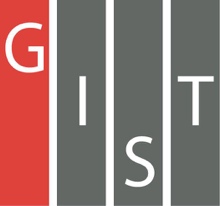 Gwangju Institute of Science and TechnologyOfficial Press Release (https://www.gist.ac.kr/)	Section of	Hyo Jung Kim	Nayeong Lee	Public Relations	Section Chief	Senior Administrator		(+82) 62-715-2061	(+82) 62-715-2062	Contact Person	Yongwoon Cho, Executive Assistant to the President	for this Article	Office of the President of GIST		062-715-2003	Release Date	2020.03.30Presidents of the four major institutes of science and technology, including GIST President Kiseon Kim, will return 30% of their salaries for four months□	Gwangju Institute of Science and Technology (GIST, President Kiseon Kim) President Kiseon Kim along with President Sung-Chul Shin of Korea Advanced Institute of Science and Technology (KAIST), President Young Kuk of Daegu Gyeongbuk Institute of Science and Technology (DGIST), and President Yong Hoon Lee Ulsan National Institute of Science and Technology (UNIST), which represents the four major institutes of science and technology, will return 30% of their salaries for four months to help overcome the hardships brought by COVID-19.∘	On March 30, the presidents of the four major institutes of science and technology have agreed to voluntarily return part of their salaries in solidarity with other high-ranking government officials, heads of public organizations, and heads of government-funded organizations to address the national economic crisis caused by COVID-19 and to share in the hardship suffered by the country.□	GIST President Kiseon Kim said, "With the COVID-19 pandemic, the world is suffering tremendous social and economic damage, and people are consequently suffering enormous hardships. So I have decided to participate in this campaign that is taking part across various sectors of our society to return part of my salary so that I can share the pain of other people with the hope of quickly overcoming this terrible situation. GIST will continue to fulfill its role and mission to help overcome the national economic crisis, as well as secure resources for the development of COVID-19 response technology, and we will actively strive to protect the nation's health with research into infectious disease diagnosis technology, treatment, and vaccine development."∘	The use of the returned salary will be decided after discussing various measures such as supporting the educational expenses of economically vulnerable children living near GIST.⌘